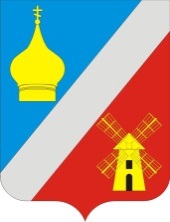 АДМИНИСТРАЦИЯФедоровского сельского поселенияНеклиновского района Ростовской областиПОСТАНОВЛЕНИЕ«18»  марта 2016г.                  №  26/1                                   с. Федоровка «Об утверждении Порядка рассмотрения обращений граждан в Администрации Федоровского сельского поселения»В целях реализации Федерального закона от 02.05.2006 № 59-ФЗ «О порядке рассмотрения обращений граждан Российской Федерации» Администрация Федоровского сельского поселения п о с т а н о в л я е т: 1. Утвердить Порядок работы с обращениями граждан в Администрации Федоровского сельского поселения согласно приложению к настоящему постановлению. 2. Специалистам  Администрации Федоровского сельского поселения обеспечить соблюдение Порядка. 3. Контроль за выполнением настоящего постановления оставляю за собой. Глава Администрации Федоровского сельского поселения                               В.Н. Гринченко Приложение к постановлению Администрации  Федоровского                                                                                 сельского поселения 								              от 18.03.2016г. № 26/1                                                                                       ПОРЯДОКрассмотрения обращений граждан в Администрации Федоровского сельского поселенияОбщие положения1.1. Порядок работы с обращениями граждан в Администрации Федоровского сельского поселения (далее – Порядок) разработан в целях повышения уровня внесудебной защиты конституционных прав и законных интересов граждан, результативности и качества рассмотрения обращений граждан и определяет сроки и последовательность действий при рассмотрении письменных (в том числе электронных) и устных обращений, а также порядок взаимодействия Администрации Федоровского сельского поселения с органами государственной власти Российской Федерации, территориальными органами федеральных органов исполнительной власти по Ростовской области, органами исполнительной власти Ростовской области, органами местного самоуправления, иными организациями при организации рассмотрения обращений граждан. 1.2. Перечень нормативных правовых актов, регулирующих рассмотрение обращений граждан: Конституция Российской Федерации; Федеральный закон от 02.05.2006 № 59-ФЗ «О порядке рассмотрения обращений граждан Российской Федерации»; Федеральный закон от 09.02.2009 № 8-ФЗ «Об обеспечении доступа к информации о деятельности государственных органов и органов местного самоуправления»; Федеральный закон от 27.07.2006 № 152-ФЗ «О персональных данных»; Областной закон Ростовской области от 18.09.2006 № 540-ЗС «Об обращениях граждан»; Устав муниципального образования «Неклиновский район»; Регламент Администрации Федоровского сельского поселения; Инструкция по делопроизводству в Администрации Федоровского сельского поселения. 1.3. Результатом рассмотрения обращений граждан является направление заявителю письменного ответа по существу поставленных в обращении вопросов со ссылками на нормативные правовые акты, либо перенаправление обращения в соответствующий государственный орган, орган местного самоуправления или соответствующему должностному лицу, в компетенцию которых входит решение поставленных в обращении вопросов, с уведомлением заявителя о переадресации обращения, либо уведомление заявителя о невозможности рассмотрения обращения по существу поднимаемых вопросов на основании ст. 11 Федерального закона от 02.05.2006 № 59-ФЗ «О порядке рассмотрения обращений граждан Российской Федерации». В случае, если в письменном обращении не указаны фамилия гражданина, направившего обращение, и почтовый адрес, по которому должен быть направлен ответ, ответ на обращение не дается. Если в указанном обращении содержатся сведения о подготавливаемом, совершаемом или совершенном противоправном деянии, а также о лице, его подготавливающем, совершающем или совершившем, обращение подлежит направлению в государственный орган в соответствии с его компетенцией.2. Требования к порядку рассмотрения обращений граждан 2.1. Информирование о порядке рассмотрения обращений граждан. 2.1.1. Местонахождение Администрации Федоровского сельского поселения: Почтовый адрес: 346830, Ростовская область, Неклиновский район, с. Федоровка, ул. Ленина, д.26. Режим работы: Понедельник – пятница: с 8.00 час. до 16.12 час. Перерыв для отдыха: с 12.00 часов до 13часов 00минут. Выходные дни: суббота, воскресенье. Телефон/ факс Администрации Федоровского сельского поселения для приема устных обращений: 8(86347) 41-1-80. Адрес электронной почты Администрации Федоровского сельского поселения – sp26282@donpac.ru. Официальный сайт Администрации Федоровского сельского поселения – fedorovskaya-adm.ru. 2.1.2. Информирование заявителей. Информирование граждан осуществляется в устной, письменной форме (в том числе в форме электронного документа). Должностные лица Администрации Федоровского сельского поселения осуществляют информирование заявителей: о местонахождении и графике работы Администрации Федоровского сельского поселения; о справочных телефонах и почтовых адресах; об адресе официального сайта в сети Интернет, адресе электронной почты Администрации Федоровского сельского поселения; о порядке получения заявителем информации по вопросам организации рассмотрения обращений, в том числе с использованием информационных систем; о порядке, форме и месте размещения информации в печатных и электронных средствах массовой информации. Основные требования к информированию граждан: своевременность, полнота, актуальность, достоверность предоставляемой информации и четкость ее изложения. 2.1.3.Информирование заявителей в Администрации Федоровского сельского поселения осуществляется при: непосредственном обращении заявителя лично по телефону, письменно почтой, электронной почтой в Администрацию Федоровского сельского поселения; размещении информационных материалов в сети Интернет на официальном сайте Администрации Федоровского сельского поселения. Информация о порядке рассмотрения обращений граждан предоставляется: непосредственно в Администрации Федоровского сельского поселения , в том числе с использованием телефонной связи и информационно-телекоммуникационных сетей общего пользования; посредством публикации в средствах массовой информации, в том числе путем размещения информации на официальном сайте Администрации Федоровского сельского поселения в сети Интернет, на информационных стендах в Администрации Федоровского сельского поселения. Консультирование заявителей осуществляется как в устной, так и в письменной форме. 2.1.4.Требования к форме и характеру взаимодействия должностных лиц с заявителями. При информировании заявителей о ходе и результатах рассмотрения обращений, ответах на телефонные звонки и устные обращения должностное лицо Администрации Федоровского сельского поселения подробно, в вежливой (корректной) форме информирует граждан по интересующим их вопросам. Если отсутствует возможность ответить на поставленный вопрос, гражданину сообщается телефонный номер, по которому можно получить необходимую информацию. При ответе на телефонный звонок должностное фамилию, имя, отчество, замещаемую должность. 2.1.5.Требования к оформлению информационных стендов. На информационных стендах в Администрации Федоровского сельского поселения размещаются следующие материалы: текст Порядка; телефоны и график работы, почтовый адрес, адрес электронной почты Администрации Федоровского сельского поселения; графики приема граждан Администрации Федоровского сельского поселения, образец заполнения обращения. 2.2. Помещение, в котором осуществляется прием граждан, должно обеспечивать: комфортное расположение гражданина и должностного лица; наличие системы кондиционирования воздуха; возможность и удобство оформления гражданином письменного обращения; телефонную связь; доступ к основным нормативным правовым актам, регламентирующим полномочия и сферу компетенции Администрации Федоровского сельского поселения; доступ к нормативным правовым актам, регулирующим порядок рассмотрения обращений граждан; наличие письменных принадлежностей и бумаги формата А. 4; соблюдение мер безопасности: обеспечение противопожарной системой и средствами пожаротушения, системой оповещения о возникновении чрезвычайной ситуации, системой охраны. 2.3.Рассмотрение обращений граждан осуществляется бесплатно. 2.4. Общие требования к оформлению обращений. Письменное обращение составляется в произвольной форме рукописным или машинописным способом и в обязательном порядке должно содержать: наименование органа местного самоуправления либо фамилию, имя, отчество соответствующего должностного лица, либо должность соответствующего должностного лица; фамилию, имя, отчество (последнее – при наличии) заявителя; почтовый адрес заявителя, на который должен быть направлен ответ либо уведомление о переадресации обращения; суть предложения, заявления, жалобы; личную подпись заявителя; дату написания. В случае необходимости в подтверждение своих доводов заявитель прилагает к обращению документы и материалы либо их копии. Обращение, поступившее в Администрацию Федоровского сельского поселения в форме электронного документа, подлежит рассмотрению в порядке, установленном Федеральным законом от 02.05.2006 № 59-ФЗ «О порядке рассмотрения обращений граждан Российской Федерации» и Порядком. 3. Прием и первичная обработка письменных обращений граждан3.1. Основание для начала организации рассмотрения обращений граждан – поступление в Администрацию Федоровского сельского поселения письменного обращения (в том числе в электронной форме). 3.2. Обращение может быть доставлено непосредственно гражданином, его представителем, поступить по почте, каналам электронной связи. 3.3. В случае направления обращения в электронной форме на официальный сайт Администрации Федоровского сельского поселения sp26282@donpac.ru обращение заполняется в специальной электронной форме. 3.4. Обращения граждан с сопроводительными документами областных органов власти могут быть доставлены по почте либо в электронном виде с использованием межведомственной системы электронного документооборота и делопроизводства «Дело» (далее – система «Дело»). 3.5. Обращения, поступившие в Администрацию Федоровского сельского поселения, и документы, связанные с их рассмотрением, поступают к работнику, ответственному за работу с обращениями граждан (далее – инспектор по делопроизводству).  	3.6. Прием письменных обращений непосредственно от граждан производится инспектор по делопроизводству. По просьбе обратившегося гражданина ему выдается ксерокопия обращения с датой приема, количества принятых листов и сообщается телефон для справок по обращениям граждан. 3.7. Обработка обращений граждан, поступивших по каналам электронной связи, осуществляется аналогично письменным обращениям. 3.8. Для приема обращений в форме электронных сообщений (интернет - обращений), направляемых через официальный сайт Администрации Федоровского сельского поселения, применяется программное обеспечение, предусматривающее обязательное заполнение заявителем реквизитов, необходимых для работы с обращением. 3.9. Поступившие в адрес руководителя Администрации Федоровского сельского поселения обращения с пометкой «Лично», правильно указанными фамилией, инициалами и должностью не вскрываются. Они передаются для рассмотрения адресату. В случаях, когда такие письма квалифицируются как обращения, корреспонденция передается руководителем инспектору по делопроизводству  для регистрации и направления по принадлежности для рассмотрения.4. Регистрация поступающих обращений граждан4.1. Все поступающие в Администрацию Федоровского сельского поселения письменные обращения граждан регистрируются в журнале регистрации обращений граждан с присвоением порядкового номера и в системе «Дело» в течение трех дней с момента их поступления. 4.2 .Инспектор по делопроизводству  обязан сверить указанные в письме и на конверте фамилию, имя, отчество, адрес автора, проверить обращение на повторность и зарегистрировать в журнале регистрации обращений граждан и в системе «Дело». 4.3. Регистрация обращений осуществляется в пределах календарного года. 4.4. На лицевой стороне первого листа в правом нижнем углу инспектор по делопроизводству ставит регистрационный штамп с отметкой о приеме, дату поступления письма и регистрационный номер. В случае если место, предназначенное для штампа, занято текстом письма, штамп может быть проставлен в ином месте, обеспечивающем его прочтение. 4.5. Инспектор по делопроизводству обязан: 4.5.1. Прочитать обращение, определить его тематику и тип, выявить поставленные заявителем вопросы.4.5.2. Проверить обращение на повторность, при необходимости сверить с находящейся в архиве предыдущей перепиской. 	4.5.3. Заполнить регистрационную карточку системы «Дело», в которой указывается: дата регистрации; регистрационный номер; фамилия и инициалы автора обращения (в именительном падеже) и его почтовый адрес (если адрес отсутствует и в письме, и на конверте, то при определении территории проживания заявителя следует руководствоваться данными почтового штемпеля). Если почтовый адрес отсутствует, а указан только электронный адрес заявителя, в адресную строку вносится запись: «Без точного адреса»; социальное положение и (при необходимости) право на льготы автора обращения; способ доставки (письмо, почта, система «Дело», сайт и др.); вид обращения (жалоба, предложение, заявление, запрос); количество листов и приложений (если имеются); краткое содержание обращения, которое должно быть четким, отражать его суть; код тематики обращения согласно действующему классификатору;  если от данного автора поступило более одного обращения, то для всех последующих уточняется, являются ли они повторными, отметка об этом делается в системе «Дело»; осуществляется ввод необходимых примечаний, определяется и вводится фамилия и инициалы должностных лиц, ответственных за рассмотрение обращения. 4.6. Если обращение направлено из вышестоящего органа власти или администрации другого муниципального образования, других организаций, то отмечается: откуда оно поступило; регистрационный номер и дата сопроводительного письма. 4.7. При регистрации коллективных обращений (обращений, подписанных двумя или более авторами) в регистрационную карточку вносится первая разборчиво указанная фамилия. Первой указывается фамилия того автора, в адрес которого заявители просят направить ответ, учет производится по данной фамилии. В случае отсутствия ссылки на фамилию первой указывается фамилия, обозначенная на конверте. В регистрационной карточке проставляется отметка «коллективное». Коллективные обращения без подписей регистрируются по названию организации, предприятия, учреждения (заведения), из которых они поступили. 4.8. Если заявитель не указал своей фамилии, то в регистрационную карточку вносится запись «без подписи». 4.9. Зарегистрированные письма заявителям не возвращаются (за исключением случаев, предусмотренных федеральным законодательством). Возврат обращения заявителю возможен до его регистрации. По письменному запросу заявителю возвращаются приложения к обращению, как во время рассмотрения, так и во время архивного хранения. 5. Направление обращений граждан на рассмотрение5.3. Главе Администрации Федоровского сельского поселения передаются на рассмотрение все обращения граждан, поступившие в его адрес или адрес Администрации Федоровского сельского поселения. Глава Администрации Федоровского сельского поселения определяет должностных лиц, ответственных за рассмотрение обращений. Обращения граждан, адресованные другим должностным лицам Администрации Федоровского сельского поселения передаются по назначению. 5.4. Письменное обращение, содержащее вопросы, решение которых не входит в компетенцию Администрации Федоровского сельского поселения или должностного лица, направляется в течение семи дней со дня регистрации в соответствующий орган или соответствующему должностному лицу, в компетенцию которых входит решение поставленных в обращении вопросов, с уведомлением гражданина, направившего обращение, о переадресации обращения, за исключением случая, если текст письменного обращения не поддается прочтению, ответ на обращение не дается и оно не подлежит направлению на рассмотрение в государственный орган, орган местного самоуправления или должностному лицу в соответствии с их компетенцией, о чем в течение семи дней со дня регистрации обращения сообщается гражданину, направившему обращение, если его фамилия и почтовый адрес поддаются прочтению. Письменное обращение, содержащее информацию о фактах возможных нарушений законодательства Российской Федерации в сфере миграции, направляется в течение пяти дней со дня регистрации в территориальный орган федерального органа исполнительной власти, осуществляющего правоприменительные функции, функции по контролю, надзору и оказанию государственных услуг в сфере миграции, и высшему должностному лицу субъекта Российской Федерации (руководителю высшего исполнительного органа государственной власти субъекта Российской Федерации) с уведомлением гражданина, направившего обращение, о переадресации его обращения, за исключением случая, если текст письменного  обращения не поддается прочтению, ответ на обращение не дается, и оно не подлежит направлению на рассмотрение в государственный орган, орган местного самоуправления или должностному лицу в соответствии с их компетенцией, о чем в течение семи дней со дня регистрации обращения сообщается гражданину, направившему обращение, если его фамилия и почтовый адрес поддаются прочтению. 5.5. Уведомления авторам обращений отправляются инспектором по делопроизводству. Уведомления о переадресации обращений подписываются главой Администрации Федоровского сельского поселения.. 5.6. Уведомления авторам обращений, поступивших по информационным системам общего пользования (электронная почта), направляются на электронный адрес, указанный в обращении, в случае отсутствия почтового адреса либо наличия просьбы заявителя о направлении ответа на указанный электронный адрес.6. Рассмотрение обращений граждан6.1.  Исполнители по рассмотрению обращений граждан определяются Главой Администрации Федоровского сельского поселения. Поручение Главы поселения  должно содержать: фамилии и инициалы лиц, которым дается поручение, четко сформулированный текст, предписывающий действия, порядок и срок исполнения, подпись руководителя. Поручение может состоять из нескольких частей, предписывающих каждому исполнителю самостоятельное действие, порядок и срок исполнения поручения. 6.2. В случае, если обращение направлено другие организации в соответствии с их компетенцией, инспектор по делопроизводству оформляет уведомление заявителю о том, куда направлено его обращение на рассмотрение и откуда он получит ответ. 6.3.. Если в поручении по рассмотрению обращения граждан значится несколько исполнителей, то работу по организации рассмотрения и подготовки ответа заявителю проводит должностное лицо, указанное первым (ответственный исполнитель). 6.4. Ответственный исполнитель определяет сроки представления соисполнителями информации об исполнении поручения, порядок согласования и подготовки итогового документа по обращению. Информация по исполнению поручения представляется в адрес ответственного исполнителя. 6.5. Соисполнители не позднее 10 дней до истечения срока рассмотрения обращения обязаны представить ответственному исполнителю все необходимые материалы для обобщения и подготовки ответа.  6.6. Персональную ответственность за сохранность материалов дела до момента передачи его инспектору по делопроизводству несет ответственный исполнитель. 6.7. Не допускается передача дела по обращению граждан от одного исполнителя другому, инспектора по делопроизводству. 6.8. В необходимых случаях для рассмотрения обращений создаются комиссии в составе ответственных работников Администрации Федоровского сельского поселения, депутатов и иных организаций. В этих проверках могут принимать участие сами заявители. 6.9. Должностное лицо, которому поручено рассмотрение обращения: 6.9.1. Обеспечивает объективное, всестороннее и своевременное рассмотрение обращения, вправе пригласить заявителя для личной беседы, запросить в случае необходимости в установленном законодательством порядке дополнительные материалы и получить объяснения у заявителя и иных юридических и физических лиц. 6.9.2. Принимает меры, направленные на восстановление или защиту нарушенных прав, свобод и законных интересов гражданина. 6.9.3. Готовит письменный ответ по существу поставленных в обращении вопросов. 6.10. Должностное лицо на основании направленного в установленном порядке запроса других организаций обязано в течение 15 дней предоставить документы и материалы, необходимые для рассмотрения обращения, за исключением документов и материалов, в которых содержатся сведения, составляющие государственную или иную охраняемую федеральным законом тайну и для которых установлен особый порядок предоставления. 6.11. Письма с просьбами о личном приеме главой Администрации Федоровского сельского поселения рассматриваются как обычные обращения. Если в обращении не указана проблема, то заявителю направляется сообщение о порядке организации личного приема граждан должностными лицами Администрации Федоровского сельского поселения, а заявление оформляется «в дело» как исполненное. 6.12. В случае, если в письменном обращении содержится вопрос, на который заявителю многократно давались письменные подробные мотивированные ответы по существу в связи с ранее направляемыми обращениями, и при этом в обращении не приводятся новые доводы или обстоятельства, должностное лицо Администрации Федоровского сельского поселения, на имя которого поступило обращение, на основании служебной записки ответственного исполнителя (приложение № 1) вправе принять решение о безосновательности очередного обращения и прекращении переписки с гражданином по данному вопросу при условии, что указанное обращение и ранее направляемые обращения направлялись в один и тот же орган местного самоуправления или одному и тому же должностному лицу. Сообщение о прекращении переписки направляется автору за подписью должностного лица Администрации Федоровского сельского поселения, на имя которого поступило обращение. 6.13. Обращение, в котором обжалуется судебное решение, в течение 7 дней со дня регистрации возвращается гражданину, направившему обращение, с разъяснением порядка обжалования данного судебного решения.7. Сроки рассмотрения обращений граждан7.1. Письменное обращение, содержащее вопросы, решение которых не входит в компетенцию Администрации Федоровского сельского поселения или должностного лица, направляется в течение семи дней со дня регистрации в соответствующий орган или соответствующему должностному лицу, в компетенцию которых входит решение поставленных в обращении вопросов, с уведомлением гражданина, направившего обращение, о переадресации обращения, за исключением случая, если текст письменного обращения не поддается прочтению, ответ на обращение не дается и оно не подлежит направлению на рассмотрение в  государственный орган, орган местного самоуправления или должностному лицу в соответствии с их компетенцией, о чем в течение семи дней со дня регистрации обращения сообщается гражданину, направившему обращение, если его фамилия и почтовый адрес поддаются прочтению. Письменное обращение, содержащее информацию о фактах возможных нарушений законодательства Российской Федерации в сфере миграции, направляется в течение пяти дней со дня регистрации в территориальный орган федерального органа исполнительной власти, осуществляющего правоприменительные функции, функции по контролю, надзору и оказанию государственных услуг в сфере миграции, и высшему должностному лицу субъекта Российской Федерации (руководителю высшего исполнительного органа государственной власти субъекта Российской Федерации) с уведомлением гражданина, направившего обращение, о переадресации его обращения, за исключением если текст письменного обращения не поддается прочтению, ответ на обращение не дается и оно не подлежит направлению на рассмотрение в государственный орган, орган местного самоуправления или должностному лицу в соответствии с их компетенцией, о чем в течение семи дней со дня регистрации обращения сообщается гражданину, направившему обращение, если его фамилия и почтовый адрес поддаются прочтению. 7.2. Письменное обращение, поступившее в Администрацию Федоровского сельского поселения, рассматривается в течение 30 дней со дня его регистрации. 7.3. При необходимости срок рассмотрения письменного обращения может быть, в порядке исключения, продлен главой Администрации Федоровского сельского поселения либо уполномоченным на это должностным лицом не более чем на 30 дней с одновременным информированием заявителя и указанием причин продления. 7.4. В случае принятия руководителем решения о продлении срока рассмотрения обращения, ответственный исполнитель связывает в системе «Дело» регистрационную карточку письма о продлении срока рассмотрения с регистрационной карточкой обращения. Инспектор по делопроизводству на основании имеющейся информации изменяет плановую дату исполнения в системе «Дело» и направляет заявителю уведомление о продлении срока рассмотрения его обращения. 7.5. Если контроль за рассмотрением обращения установлен вышестоящим органом власти, то ответственный исполнитель обязан заблаговременно согласовать продление срока рассмотрения обращения с вышестоящим органом, внести информацию о продлении срока в систему «Дело». Инспектор по делопроизводству на основании имеющейся информации изменяет плановую дату исполнения в системе «Дело». 7.6. Контроль за сроками исполнения поручений по обращениям осуществляется инспектором по делопроизводству.8. Подготовка ответов на письменные обращения граждан8.1. Рассмотрение обращения завершается подготовкой ответа и направлением его заявителю. 8.2. Ответы на обращения граждан печатаются на бланках, установленного образца в соответствии с Инструкцией по делопроизводству в Администрации Федоровского сельского поселения. 8.3. При подготовке ответов на обращения граждан заявители в обязательном порядке информируются о том, по распоряжению каких должностных лиц они готовились. 8.4. На коллективное обращение ответ дается на имя гражданина, по фамилии которого оно учтено. В отдельных случаях по требованию лиц, подписавших обращение, ответы направляются и другим адресатам. В тексте ответа необходимо указать, что ответ дается на коллективное обращение. 8.5. Если на обращение дается промежуточный ответ, то в тексте указываются срок или условия окончательного решения вопроса.  8.6. Обращение, на которое дается промежуточный ответ (продление срока рассмотрения), в архив не направляется до разрешения вопросов, поднимаемых в нем. 8.7. Если дубликат обращения поступил после разрешения основного обращения, то не позднее 10-дневного срока ответ на него направляется с кратким изложением принятого ранее решения, со ссылкой на дату и исходящий номер предыдущего ответа и с приложением его копии. 8.8. В ответе на дубликатное обращение делается ссылка на все поступившие обращения и адресатов, их направивших. К примеру, «Ваши обращения, поступившие из Администрации Президента Российской Федерации, Правительства Ростовской области, министерства жилищно-коммунального хозяйства Ростовской области, по поручению главы Администрации Федоровского сельского поселения рассмотрены». 8.9. Ответы на обращения граждан, поступившие в Администрацию Федоровского сельского поселения, подписываются главой Администрации Федоровского сельского поселения. Ответы в вышестоящие органы власти об исполнении поручений по рассмотрению обращений граждан подписываются главой Администрации Федоровского сельского поселения. 8.10. Текст ответа должен излагаться четко, последовательно, кратко, исчерпывающе давать пояснения на все поставленные в письме вопросы; быть аргументированным, со ссылкой на конкретные нормы законодательства, с освещением всех поставленных в нем вопросов, а если в удовлетворении обращения заявителю отказано – содержать мотивы отклонения. При подтверждении фактов, изложенных в жалобе, в ответе следует указывать, какие меры приняты по обращению гражданина. 8.11. В ответе на поручение вышестоящих органов власти по рассмотрению обращений граждан должно быть указано, что заявитель проинформирован о результатах рассмотрения его обращения. В ответах по коллективным обращениям указывается, кому именно из заявителей дан ответ. 8.12. К ответу прилагаются подлинники документов, приложенные заявителем к письму. Если в письме не содержится просьбы об их возврате, они остаются в деле. 8.13. Ответ на обращение, поступившее в Администрацию Федоровского сельского поселения в форме электронного документа, направляется в форме электронного документа по адресу электронной почты, указанному в обращении, в случае, если в обращении не указан почтовый адрес. 8.14. Информация по контрольному обращению, поступившему с сопроводительными документами областных органов власти, направляется в соответствующие органы в электронном виде с использованием системы «Дело». 8.15. В случае, если в письменном обращении не указаны фамилия гражданина, направившего обращение, и почтовый адрес, адрес электронной почты, по которому должен быть направлен ответ, ответ на обращение не дается. 8.16. Допустимо оставить без ответа по существу поставленных в нем вопросов обращение, в котором содержатся нецензурные либо оскорбительные выражения, угрозы жизни, здоровью и имуществу должностного лица, членам его семьи, с уведомлением заявителя о недопустимости злоупотребления правом. 8.17. Исполнители несут установленную законодательством ответственность за своевременное исполнение поручений по обращениям граждан и полноту ответов. 8.18. После завершения рассмотрения письменного обращения и оформления ответа подлинник обращения и все материалы, относящиеся к рассмотрению, не позднее, чем за 5 календарных дней до окончания срока рассмотрения обращения передаются инспектору по делопроизводству, который проверяет правильность оформления ответа. Ответы, не соответствующие требованиям, предусмотренным настоящим Порядком, возвращаются исполнителю для доработки. 8.19. Обращение и ответ могут быть возвращены исполнителю для повторного рассмотрения, если из ответа следует, что рассмотрены не все вопросы, поставленные в обращении, либо проблема заявителя рассмотрена формально. Решение о возврате на дополнительное рассмотрение принимается главой Администрации Федоровского сельского поселения. 8.20. Ответы заявителям регистрируются в журнале исходящей корреспонденции. 8.21. После регистрации ответа в журнале исходящей корреспонденции исполнители передают его на отправку. Отправка ответов без регистрации не допускается. 8.22. Оригиналы документов возвращаются заявителю исполнителем путем личного вручения или посредством почтовой связи. 8.23. Подлинники обращений граждан в вышестоящие органы власти возвращаются только при наличии на них штампа «Подлежит возврату» или специальной отметки в сопроводительном письме. В Администрации Федоровского сельского поселения хранятся их копии. 8.24. При согласии руководителя  с ответом заявителю, материалы рассмотрения обращения списываются  «В дело». Руководитель вправе принять решение об оставлении на дополнительном контроле обращения до полного разрешения вопросов, поднимаемых в нем. 8.25. В случае, если исполнителей несколько и один из них дает промежуточный ответ, то автору поручения по рассмотрению обращения представляются ответы после рассмотрения обращения всеми исполнителями (при условии, что срок окончательного рассмотрения не превышает 60 дней). 8.26. На хранение материалы рассмотрения обращений передаются ответственными исполнителями после списания «В дело». 8.27. Итоговое оформление дел для архивного хранения осуществляется инспектором по делопроизводству в соответствии с требованиями Инструкции по делопроизводству в Администрации Федоровского сельского поселения. 8.28. Материалы рассмотрения письменных и устных обращений граждан, хранятся отдельно, формируются в папках. 8.29. Срок хранения обращений граждан с материалами по их рассмотрению – 5 лет. По истечении срока хранения дела подлежат уничтожению в установленном порядке.9. Организация личного приема граждан 9.1. Основание для начала процедуры – поступление в Администрацию Федоровского сельского поселения устной или письменной заявки на личный прием. 9.2. Личный прием граждан осуществляется главой Администрации Федоровского сельского поселения. 9.3. При приеме гражданин предъявляет документ, удостоверяющий его личность. 9.4. Фамилия, имя, отчество заявителя, адрес и краткая аннотация вопроса вносится в карточку личного приема граждан и регистрационную карточку системы «Дело». 9.5. Инспектор по делопроизводству консультирует заявителя, разъясняя порядок разрешения его вопроса.  9.6. В случае повторного обращения инспектор по делопроизводству осуществляет подборку всех имеющихся в деле материалов, касающихся данного заявителя. Подобранные материалы представляются должностному лицу, ведущему личный прием. 9.7. Ведущий прием обязан дать заявителю исчерпывающие разъяснения по интересующему вопросу либо разъяснить, где, кем и в каком порядке может быть рассмотрен поднятый вопрос. Он также вправе организовать заявителю прием сотрудниками Администрации Федоровского сельского поселения, решить вопрос о приеме заявителя в другом органе местного самоуправления Федоровского сельского поселения (по месту жительства). 9.8. Инспектором по делопроизводству на личный прием к главе Администрации Федоровского сельского поселения оформляется карточка личного приема на каждого заявителя. 9.9. Должностные лица ведут прием граждан в соответствии с графиком приема граждан по личным вопросам главой Администрации Федоровского сельского поселения и должностными лицами Администрации Федоровского сельского поселения. 9.10. График приема граждан вывешивается в Администрации Федоровского сельского поселения на доступном для обозрения месте, публикуется в средствах массовой информации, размещается на официальном сайте Администрации Федоровского сельского поселения.9.11. В случае невозможности проведения приема граждан главой Администрации Федоровского сельского поселения, его заместителем или другим уполномоченным лицом инспектор по делопроизводству информирует об этом лиц, записавшихся на прием, и совместно с руководителем, который должен проводить прием, решает вопрос о порядке дальнейшего рассмотрения их обращений. 9.12.  Прием граждан осуществляется в порядке очередности. В исключительных случаях возможен прием вне очереди по состоянию здоровья заявителя либо в связи с удаленностью места проживания. 9.13. Во время личного приема должностным лицом каждый гражданин имеет возможность изложить свое обращение устно либо в письменной форме. 9.14. По окончании приема должностное лицо доводит до сведения заявителя свое решение или информирует о том, кому поручено рассмотрение и принятие мер по его обращению, а также откуда он получит ответ, либо разъясняет, где, кем и в каком порядке будет рассмотрено его обращение по существу. 9.15. В ходе личного приема гражданину может быть отказано в дальнейшем рассмотрении обращения, если ему ранее был дан ответ по существу поставленных в обращении вопросов. 9.16. Должностное лицо, ведущее прием, принимает решение о постановке на контроль исполнение его поручения. 9.17. В случае, если изложенные в устном обращении факты и обстоятельства являются очевидными и не требуют дополнительной проверки, ответ на обращение, с согласия гражданина, может быть дан устно в ходе личного приема, о чем делается запись в карточке личного приема гражданина. В остальных случаях дается письменный ответ по существу поставленных в обращении вопросов. 9.18. Карточка личного приема (при наличии и приложения к ней) не позднее следующего дня после приема направляется инспектором по  делопроизводству на исполнение. 9.19. Письменное обращение, принятое в ходе личного приема либо на выездном приеме подлежит регистрации и рассмотрению в соответствии с разделами 4, 6 настоящего Порядка. 9.20. Материалы личного приема граждан хранятся в течение 5 лет, а затем уничтожаются в установленном порядке. 9.21. Подготовка ответов по поручениям главы Администрации Федоровского сельского поселения и других уполномоченных лиц, осуществляющих личный прием граждан, по устным обращениям, поступившим на личном приеме и передача материалов рассмотрения на архивное хранение осуществляется в соответствии с разделом 8 настоящего Порядка. 10. Контроль за рассмотрением обращений граждан10.1. Контроль за рассмотрением обращений граждан осуществляется в целях обеспечения своевременного и качественного исполнения поручений по обращениям граждан, принятия оперативных мер по своевременному выявлению и устранению причин нарушения прав, свобод и законных интересов граждан, анализа содержания поступающих обращений, хода и результатов работы с обращениями граждан. 10.2. Контроль за исполнением обращений граждан включает: постановку поручений по исполнению обращений граждан на контроль; сбор и обработку информации о ходе рассмотрения обращений; подготовку оперативных запросов исполнителям о ходе и состоянии исполнения поручений по обращениям; подготовку и обобщение данных о содержании и сроках исполнения поручений по обращениям граждан; снятие обращений с контроля. 10.3. Решение о постановке обращения на контроль в Администрации Федоровского сельского поселения принимается главой Администрации Федоровского сельского поселения. 10.4. На контроль ставятся обращения, в которых сообщается о конкретных нарушениях законных прав и интересов граждан, а также обращения по вопросам, имеющим большое общественное значение. 10.5. Обращения, поступившие из вышестоящих органов власти, депутатов различных уровней власти с просьбой о предоставлении им результатов рассмотрения, берутся на особый контроль. 10.6. Контроль за сроками рассмотрения и полнотой ответов осуществляет инспектор по делопроизводству. 10.7.. В случае если в ответе, полученном от специалиста сельским поселением и другой организации, рассматривавшей обращение, указывается, что вопрос, поставленный заявителем, будет решен в течение определенного периода времени, такое обращение может быть поставлено на дополнительный контроль, о чем направляется уведомление с указанием контрольного срока для ответа об окончательном решении вопроса. 10.8. Обращения снимаются с контроля, если рассмотрены все поставленные в них вопросы, приняты необходимые меры, даны письменные ответы заявителям. 10.9. Исполнители несут персональную ответственность за соблюдение порядка и сроков рассмотрения обращений граждан в соответствии с их должностными инструкциями (регламентами).  10.10. Контроль за полнотой и качеством рассмотрения обращений граждан также включает в себя проведение проверок, выявление и устранение нарушений порядка регистрации и исполнения обращений граждан. 10.12. По результатам проведенных проверок в случае выявления нарушений прав граждан осуществляется привлечение виновных лиц к ответственности в соответствии с действующим законодательством. 11. Проведение аналитической работы11.1. Инспектор по делопроизводству  подготавливает информацию с анализом количества и характера обращений граждан, поступивших в Администрацию Федоровского сельского поселения за соответствующий период и информирует главу Администрации Федоровского сельского поселения. 11.2. Материалы обзоров размещаются на официальном сайте Администрации Федоровского сельского поселения. 12. Ответственность работников при рассмотрении обращений граждан12.1. Работники Администрации Федоровского сельского поселения, работающие с обращениями граждан, несут установленную законодательством ответственность за сохранность находящихся у них на рассмотрении обращений и документов, связанных с их рассмотрением. Персональная ответственность работников закрепляется в их должностных инструкциях (регламентах). 12.2. Сведения, содержащиеся в обращениях, а также персональные данные заявителя могут использоваться только в служебных целях и в соответствии с полномочиями лица, работающего с обращением. Не допускается разглашение сведений, содержащихся в обращении, а также сведений, касающихся частной жизни гражданина, без его согласия. Не является разглашением сведений, содержащихся в обращении, направление письменного обращения в государственный орган, орган местного самоуправления или должностному лицу, в компетенцию которых входит решение поставленных вопросов. 12.3. При уходе в отпуск исполнитель обязан передать все имеющиеся у него на исполнении письменные обращения другому работнику по поручению главы Администрации Федоровского сельского поселения. При переводе на другую работу или освобождении от занимаемой должности в Администрации Федоровского сельского поселения исполнитель обязан сдать все числящиеся за ним обращения работнику, ответственному за делопроизводство в структурном подразделении. 12.4. При нарушении порядка и сроков рассмотрения обращений граждан в Администрации Федоровского сельского поселения информация о фактах нарушений передается инспектором по делопроизводству  Главе Администрации Федоровского сельского поселения для принятия мер. 13. Порядок обжалования действий (бездействий) и решений, осуществляемых (принимаемых) в ходе рассмотрения обращений граждан 13.1. Действия (бездействие) и решения должностных лиц Администрации Федоровского сельского поселения, осуществляемые (принимаемые) в ходе рассмотрения обращений граждан, могут быть обжалованы Главе Администрации Федоровского сельского поселения. 13.2. Обращение (жалоба) подается в письменной форме и направляется по почте или передается лично. 13.3. При обращении в письменной форме гражданин в обязательном порядке указывает фамилию, имя, отчество соответствующего должностного лица Администрации Федоровского сельского поселения, чьи действия (бездействия) и решения обжалуются, а также свои фамилию, имя, отчество, почтовый адрес или адрес электронной почты, по которому должен быть направлен ответ о принятых мерах или уведомление о переадресации обращения по компетенции, излагает суть жалобы, ставит личную подпись и дату. 13.4. В случае необходимости в подтверждение своих доводов гражданин прилагает к письменному обращению документы и материалы либо их копии. 13.5. По результатам рассмотрения жалобы на действия (бездействие) и решения, осуществляемые (принимаемые) в ходе рассмотрения обращений граждан, Глава Администрации Федоровского сельского поселения: 13.5.1. Признает правомерными действия (бездействие) и решения в ходе рассмотрения обращений граждан; 13.5.2. Признает действия (бездействие) и решения неправомерными и определяет меры, которые должны быть приняты с целью устранения допущенных нарушений. 13.6. Гражданин вправе обжаловать действия (бездействие) и решения должностных лиц Администрации Федоровского сельского поселения, решения, осуществляемые (принимаемые) в ходе рассмотрения обращений граждан, в судебном порядке. Приложение № 1 к Порядку рассмотрения обращений граждан в Администрации Федоровского сельского поселения Главе Федоровского сельского поселения, уполномоченному должностному лицу (инициалы, фамилия)О ПРЕКРАЩЕНИИ ПЕРЕПИСКИНа основании ч. 5 ст. 11 Федерального закона от 2 мая 2006 года № 59-ФЗ «О порядке рассмотрения обращений граждан Российской Федерации» прошу дать разрешение прекратить переписку с ____________________________________________________________(Ф.И.О. заявителя)по вопросу____________________________________________________ _____________________________________________________________ в связи с тем, что в письменном обращении заявителя не содержится новых доводов или обстоятельств, а на предыдущие обращения: 1. (дата, номер) 2. (дата, номер) 3. (дата, номер) давались подробные письменные ответы (копии ответов прилагаются). Приложение: на _____ л. в 1экз. (должность ответственного исполнителя)        (подпись)          (инициалы, фамилия)